医療と介護で地域に貢献するトータルケアパートナー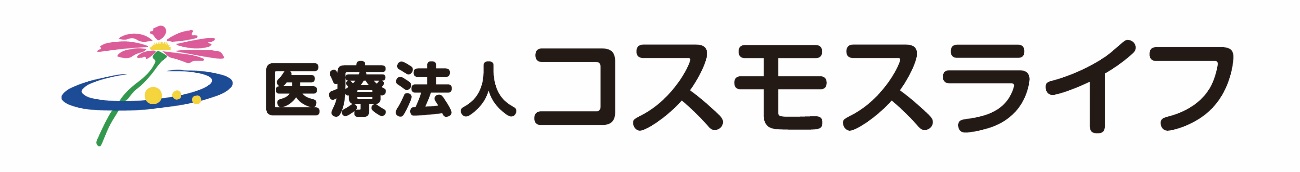 現在ホームページを作成中です　1950年(昭和30年)に設立した医療法人白楊会は、2020年7月より、医療法人コスモスライフと名称を変え、医療法人コスモスグループの一員として新たなスタートを切りました。診療所と介護老人保健施設を中心に、医療と介護で地域に貢献して参ります。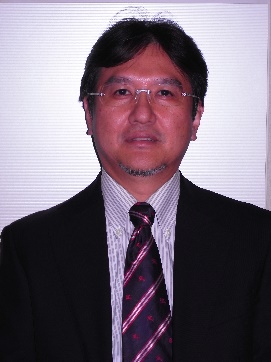 また、これを期に、施設の名称をそれぞれ、「クリニックコスモスあがたまち」（旧名称　桑原外科）、「コスモス野澤苑」（旧名称　野澤苑）変更させていただきました。どうぞ今後とも倍旧のご支援、ご指導を賜りますようよろしくお願い申し上げます。理事長　清水　剛クリニックコスモスあがたまち院長　桑原宣彦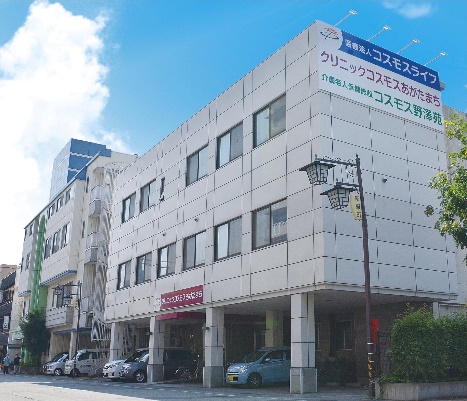 〒380-0836長野市南県町658番地Tel 026-232-2088    Fax 026-235-3372＜診療科目＞外科・脳神経外科・整形外科・リハビリテーション科、　　　総合診療科介護老人保健施設コスモス野澤苑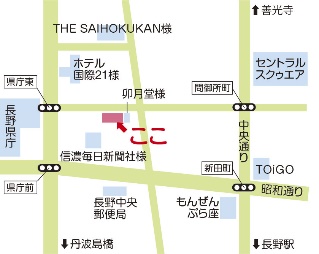 施設長　桑原宣彦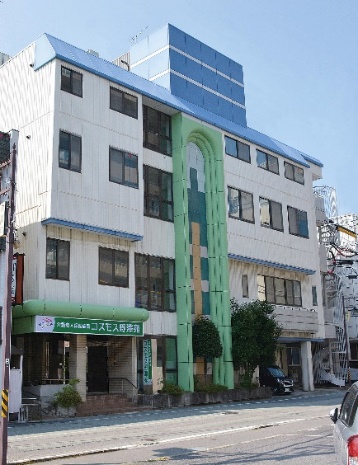 ＜定員＞70名＜開設＞1990年＜相談窓口＞担当　北村〒380-0836長野市南県町658番地Tel 026-237-3800    Fax 026-235-3372